МІНІСТЕРСТВО ОСВІТИ І НАУКИ УКРАЇНИМИКОЛАЇВСЬКИЙ НАЦІОНАЛЬНИЙ УНІВЕРСИТЕТімені В. О. СУХОМЛИНСЬКОГОФілологічний факультет Кафедра загальної та прикладної лінгвістики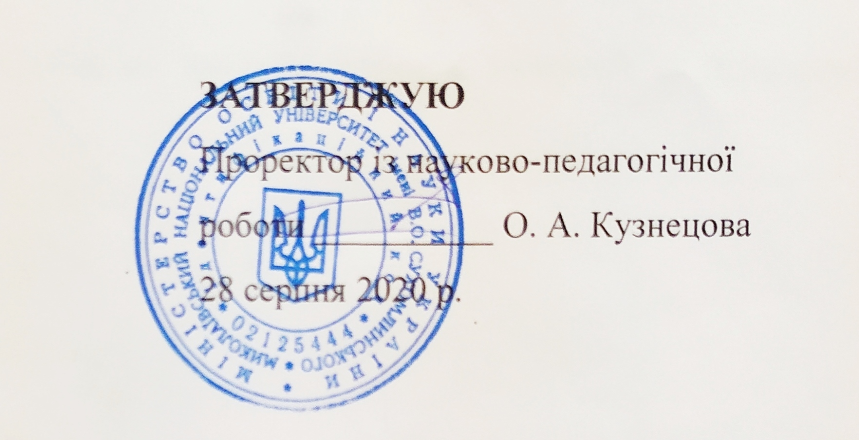 РОБОЧА ПРОГРАМА НАВЧАЛЬНОЇ ДИСЦИПЛІНИ ІНОЗЕМНА МОВА  ЗА ПРОФЕСІЙНИМ СПРЯМУВАННЯМСтупінь бакалавраГалузь знань09 Біологія / 01 ОсвітаСпеціальність091 Біологія /014 Середня освіта (Хімія)Освітня програма«Лабораторна діагностика»                         «Середня освіта: хімія»2020 – 2021 навчальний рікРозробник:Пустовойченко Дарія Вікторівна,викладач кафедри загальної та прикладної лінгвістики, викладач _________(Пустовойченко Д.В.)Робоча програма затверджена на засіданні кафедри загальної та прикладної лінгвістикиПротокол № 1 від «28» серпня, 2020 р.Завідувач кафедри  ___________ (Коч Н. В.)«28» серпня, 2020 р.АнотаціяВикладання навчальної дисципліни «Іноземна мова за професійним спрямуванням» спрямоване на формування мовної поведінки, що є специфічною для академічного і професійногосередовища, на практичневолодінняіноземноюмовою в межах програмногоматеріалу та в обсязі, необхідному для ситуативного та професійногоспілкування. У процесідосягненняцієї мети студентиповинні набути достатнійрівенькомунікативноїкомпетенції, яка включаємовленнєвіуміння, сформовані на основімовної, комунікативно-пізнавальноїмовленнєвоїдіяльності, а такожрозвинутинавичкисамостійноїроботи для забезпеченняосвітніхзапитів і гармонійногопоєднанняпроцесунавчання та подальшоїнауковоїдіяльності. Програмаорієнтована на розвитокмовноїкомпетенції шляхом збагаченнясловникового запасу фаховоїтермінології на основізагальнонаукової та професійної лексики, лексики побутового та діловогоспілкування, розвиток та вдосконаленнянавичок практичного володінняіноземноюмовою, щопередбачаєдосягнення такого рівня, який повинен забезпечитимайбутньомуспеціалістовіможливістьспілкуватисяіноземноюмовою в усній і писемній формах на професійному, побутовому та культурологічномурівнях, отримувати і передаватинауковуінформаціюзісвогофаху, використовуючирізноманітніінформаційніджерела. Вивченнядисципліни «Іноземнамова за професійнимспрямуванням» передбачає не лишеопануваннямовнихзнань, оволодіннямовленнєвимиуміннями, ознайомлення з соціокультурними та прагматичними аспектами іноземноїмови, але й інтеграціюмовнихуміньзізмістомконкретноїспеціалізації. Ключові слова:іноземнамова за професійнимспрямуванням, комунікативнакомпетенція, мовленнєвадіяльність, мовленнєвізнання і вміння, мовнаповедінка, навичкисамостійноїроботи, практична підготовкаспеціалістів, фаховатермінологія.Course AnnotationThe course “Foreign language for professional purposes” is aimed at formation of language behavior that is specific to the academic and professional environment, at the practical application of the foreign language within the curriculum requirements and to the extent necessary for situational and professional communication. In the process of achieving this goal, students will acquire a sufficient level of communicative competence, which includes speaking skills formed on the basis of communicative-cognitive language activity, as well as develop skills of independent work to ensure educational needs and harmonious combination of learning process and further research activity. The program focuses on the development of language competence by enriching the professional terminology vocabulary based on general and professional vocabulary, everyday life and business communication, development and improvement of practical foreign language skills, required at the level enabling future professionals to communicate in the foreign language in oral and written forms at the professional, everyday life and intercultural levels, to receive and share scientific information in their field, using a variety of information sources. The course “Foreign language for professional purposes” involves not only the acquisition of language knowledge and skills, mastering socio-cultural and pragmatic aspects of the foreign language, but also the integration of language skills into the content of a particular specialization.Key words: foreign language for professional purposes, communicative competence, speaking activity, language knowledge and skills, language behavior, independent work skills, practical training of specialists, professional terminology.1. Опис навчальної дисципліниМова навчання – англійська Примітка.Співвідношення кількості годин аудиторних занять до самостійної та індивідуальної роботи становить: для денної форми навчання – 180 год: 60 год. – аудиторні заняття, 120 год. – самостійна робота (33,5 %/67,5%).2.Мета, завдання навчальної дисципліни та очікувані результати Мета курсу:формування у студентів загальної комунікативної мовленнєвої компетенції в обсязі тематики, що обумовлена професійними потребами. Завдання курсу: розвинути вміння та навички письма, читання і перекладу англійською мовою;розвинути навички комунікативного спілкування англійською мовою за темами повсякденного спілкування; удосконалити вміння і навички сприймати мову як при безпосередньому спілкуванні, так і під час аудіювання; удосконалити вміння і навички діалогічно та монологічно спілкуватися в межах тем, зазначених програмою; навчити передавати в усній та письмовій формах здобуту при читанні інформацію англійською мовою.Передумовою для вивчення дисципліни: шкільний курс іноземної мови.Навчальна дисципліна складається з 6-ти кредитів.Програмні результати навчання:ПРН 4. Показувати навички самостійної роботи, демонструвати критичне та самокритичне мислення.1.3. Згідно з вимогами освітньо-професійної програми студент оволодіває такими компетентностями: І. Загальнопредметні:ЗК 4. Здатність застосовувати набуті знання в практичних ситуаціях.ЗК 6. Здатність до самовдосконалення та саморозвитку.ЗК 8. Здатність використовувати знання іноземної мови в освітній діяльності.Програма навчальної дисципліни2. Програма навчальної дисципліниКредит 1. Організм людини.Тема 1.Розмовна тема “Система органів тіла людини”. Граматика: Модальні дієслова (must, haveto).Тема2. Розмовна тема “ Зовнішність”. Граматика: Модальні дієслова (could, hadto).Тема3. Розмовна тема “Іжа і характер людина.”. Граматика: Модальні дієслова (could, hadto).Тема4.Розмовна тема “Згубні звички”. Граматика: Дієслівні структури (Verbpatterns).Тема 5. Розмовна тема “Особистість.”. Граматика: Дієслівні структури (Verbpatterns).Кредит 2.Здоров'я. Медицина.Тема6.Розмовна тема “Медицина сьогодні” Граматика: Дієслівні структури (Verbpatterns).Тема 7. Розмовна тема “Лікарі без кордонів..” Граматика: Дієслівні структури (Verbpatterns).Тема8. Розмовна тема “Міжнародна медична допомога.”. Граматика: Наміри у майбутньому.Тема9.Розмовна тема “Здоровий спосіб життя.”Граматика: Активний  та пасивний стан.Тема 10.Розмовна тема “ Здорова їжа”.Граматика: Активний  та пасивний стан.Кредит 3.Світ природи і тварин.Тема11.Розмовна тема “Світ природи.”Граматика: Структура "usedto.Тема12. Розмовна тема “Світ тварин.” Граматика: Активний  та пасивний стан.Тема 13.Розмовна тема “Світ тварин.”Граматика: Пасивний стан.Тема 14. Розмовна тема “Міжнародна допомога тваринам.”Граматика:Прислівники.Тема15.Розмовна тема “Рідкі біологічні види”. Граматика: Прислівники.Кредит 4.Навколишнє середовище.Тема16.Розмовна тема “Захист навколишнього середовища”.Граматика: Умовні речення І типу.Тема 17.Розмовна тема “Глобальне потепління”. Граматика: Умовні речення І типу.Тема 18.Розмовна тема “Організми та їх навколишнє середовище.” Граматика: Умовні речення ІІ типу.Тема19. Розмовна тема “Організми та їх навколишнє середовище.” Граматика:Умовні речення ІІ типу.Тема20.Розмовна тема “Екосистеми”.  Граматика: Структура "usedto".Кредит 5.Наука.Тема 21.Розмовна тема “Біологія і хімія як науки.” Граматика: Умовні речення ІІІ типу.Тема22.Розмовна тема “Клітини.”Граматика: Умовні речення ІІІ типу.Тема 23.Розмовна тема “Кисень: історія відкриття елемента.” Граматика: Умовні речення ІІІ типу.Тема24.Розмовна тема “ Структура ДНК”. Граматика: Перфектні часи.Тема25. Розмовна тема “Мікроскопи”. Граматика: Перфектні часи.Кредит 6.Відомі вчені.Тема26.Розмовна тема “Відомі хіміки та біологи ”.Граматика: Перфектні часи.Тема 27.Розмовна тема “Історія Менделєєва”. Граматика: Перфектні часи.Тема28.Розмовна тема “Теорія атома Дальтона.”Граматика:Перфектні часи.Тема 29.Розмовна тема “Еволюційні теорії.” Граматика: Неправильні дієслова.Тема 30.Розмовна тема “Чарльз Дарвін. Граматика: Неправильні дієслова.3. Структура навчальної дисципліниДенна форма навчання4. Теми практичних занятьДенна форма навчання5. Самостійна  роботаДенна форма навчання6. Індивідуальне навчально - дослідне завданняІндивідуальне навчально-дослідне завдання: підготовка доповіді/реферату.Основне завдання цього виду діяльності – систематизація, закріплення і розширення теоретичних і практичних знань з дисципліни. ІНДЗ дозволяє студентам опанувати необхідні практичні навички при вирішенні конкретних практичних завдань, розвитку навичок самостійної роботи й оволодіння методикою ведення наукових досліджень, пов'язаних з темою ІНДЗ. Метою виконання ІНДЗ є: закріплення, поглиблення і узагальнення знань, отриманих студентами під час набуття теоретичних і практичних навичок, їх використання в процесі вивчення дисципліни. ІНДЗ студенти виконують самостійно протягом вивчення дисципліни з одержанням консультацій викладача дисципліни відповідно до графіка навчального процесу.Загальні вимоги до виконання індивідуального завдання:самостійність виконання; логічність та послідовність викладення матеріалу; повнота та глибина розкриття теми, проблемної ситуації; наявність візуального супроводу (фото, відео, картини, карти, таблиці, малюнки  тощо); кількість використаних джерел; відображення практичного досвіду; обґрунтованість висновків; якість оформлення; презентація та захист індивідуального навчально-дослідного завдання.7. Форми роботи та критерії оцінюванняРейтинговий контроль знань студентів здійснюється за 100-бальною шкалою: Шкала оцінювання: національна та ECTSФорми поточного та підсумкового контролю. Комплексна діагностика знань, умінь і навичок студентів із дисципліни здійснюється на основі результатів проведення поточного й підсумкового контролю знань (КР). Поточне оцінювання (індивідуальне, групове і фронтальне опитування, самостійна робота, самоконтроль). Завданням поточного контролю є систематична перевірка розуміння й засвоєння програмового матеріалу, виконання практичних, лабораторних робіт, уміння самостійно опрацьовувати тексти, складання конспекту рекомендованої літератури, написання і захист реферату, здатності публічно чи письмово представляти певний матеріал.Завданням підсумкового контролю (КР, іспит) є перевірка глибини засвоєння студентом програмового матеріалу модуля.Критерії оцінювання відповідей на практичних заняттях:Студенту виставляється відмінно за умови, якщо відповідь повна, вичерпна, насичена термінологією з курсу; визначається точністю, послідовністю і логічністю; відповідає мовним нормам. У ході відповіді студент розкриває питання, передбачені для самостійного опрацювання, наводить приклади на підтвердження теоретичного матеріалу..Студенту виставляється дуже добре, якщо відповідь повна, вичерпна, насичена термінологією з курсу; визначається точністю, послідовністю і логічністю; відповідає мовним нормам. У ході відповіді студент розкриває питання, передбачені для самостійного опрацювання, наводить приклади на підтвердження теоретичного матеріалу. У ході відповіді наявні незначні мовленнєві огріхи.Студенту виставляється добре, відповідьзмістовна, однак неповна, репліки недостатньо вдалі, оскільки не враховують належним чином використання термінологічної лексики; порушується послідовність і логічність викладу думок; надається перевага невербальній комунікації; трапляються суттєві мовленнєві огріхи..Студенту виставляється достатньо, якщо відповідь змістовна, однак неповна, репліки недостатньо вдалі, оскільки не враховують належним чином використання термінологічної лексики; порушується послідовність і логічність викладу думок; надається перевага невербальній комунікації; трапляються суттєві мовленнєві огріхи.Студенту виставляється задовільно, якщо він бере участь в обговоренні теоретичних питань практичного заняття, проте, відповіді є недостатніми за обсягом (до 5-6 реплік), елементарними за змістом, зі значною кількістю помилок різного роду.Кількість балів у кінці семестру повинна складати від 300 до 600 балів (за 6 кредитів), тобто сума балів за виконання усіх завдань. Відповідний розподіл балів, які отримують студенти за 6 кредитів*Примітка. Коефіцієнт для іспиту – 0,6. Іспит оцінюється в 40 б.8. Засоби діагностикиЗасобами діагностики та методами демонстрування результатів навчання є: завдання до практичних занять, завдання для самостійної та індивідуальної роботи  (зокрема есе, реферати), презентації результатів досліджень, тестові завдання, контрольні роботи.9. Методи навчанняУсний виклад матеріалу: наукова розповідь, спрямована на аналіз фактичного матеріалу;пояснення − вербальний метод навчання, за допомогою якого розкривається сутність певного явища, закону, процесу; проблемне навчання, робота з підручником та додатковими джерелами,  спостереження над усним мовленням, спостереження над мовним матеріалом, порівняльний аналіз, виразне читання текстів; ілюстрація − метод навчання, який передбачає показ предметів і процесів у їх символічному зображенні (малюнки, схеми, графіки та ін.).11. Рекомендована літератураБазоваАрсланова Г.А., Сосновкая Г.И., Гали Г.И., Васильева Л.Г., Шустова Є.В., Мельникова О.К. EssentialEnglishlanguageforBiologystudents: учебноепособие по английскому язику для студентовбиологическихвузов.Казань: Казанский університет, 2012.196 с.2.Степанова Т.А.Английскийязык для химическихспециальностей : практический курс = EnglishforChemists : APracticalCourse : учеб. пособие для студ. хим. фак. высш. учеб. заведений / Т.А. Степанова, И.Ю .Ступина. 2-е изд., стер. СПб. : Филологический факультет СПбГУ ; М. : Издательский центр «Академия», 2006. 288 с.3. Бєляєва В. М. Англійськамова:навч. посіб./Беляєва В. М., Петльована Л. Л.:Новий світ-2000,2009.153 с4.Бех П. О. Англійськамова : навч. посіб. / П. О. Бех. Київ : Либідь,1992. 269 с.5.Верба Г. В. Граматикасучасноїанглійськоїмови : довідник / Г. В. Верба, Л. Г. Верба. Київ : Логос, 2005. 341 с.6.Гапон Ю. А. Англійськамова для діловогоспілкування : навч. посіб. / Ю. А. Гапон. Київ :Європейськийуніверситет, 2004. 230 с.7.Голіцинський, Юрій Борисович. Граматика [англійськоїмови] [Текст] : зб. вправ: Пер. з 4-го рос.вид. / Ю. Б. Голіцинський. 4.вид. К. : А.С.К., 2005. 537 с.8.Каушанская В.Л. Грамматикаанглийскогоязыка. Пособие для студентовпедагогическихинститутов и университетов. М., 2000. 320с.9. Каушанская В.Л. Сборникупражнений по грамматикеанглийскогоязыка. М.,2000. 216с.10. Коганов  А.Б. Сучасна англійська мова: Розмовні теми (лексика, тексти,діалоги, вправи). К.: А.С.К., 2000. Кн.1. 359 с.11. Duckworth M. Oxford Business English Grammar and Practice.OUP, 1999. 224 p. 12. IanLebeau, GarethRees. LanguageLeader Pre-Intermediate. Coursebook. Pearson:Longman. 168 p.13. IanLebeau, GarethRees. LanguageLeader Pre-Intermediate. Workbook. Pearson:Longman. 95 p.14. Englishgrammar: ReferenceandPractice. Дроздова Т. Ю., Бурустова А. И. Химера, Санкт-Петербург, 2000. 320 р.15.Murphy R. EnglishGrammarinUse. Cambridge, 1988. 328 p.16.Longman Business English Dictionary. L.: E.W. Longman Group Ltd, 2000. 685 p.17.Longman Business English Dictionary. L.: E.W. Longman Group Ltd, 2000. 685 p.18.Longman Dictionary of Contemporary English. L.: E.W. Longman Group Ltd, 2002. 1855 p.19.Oldham G.E. Dictionary of Business and Finance Terms. N.Y.: Barnes & Noble Books, 2003. 320 р.20.Oxford Dictionary of Business English. Oxford: OUP, 1999. 764 p.21.Oxford Dictionary of Business English for learners of English. Edited by Allene Tuck.Oxford University Press, 1996.383 p.Допоміжна1. Bill Mascull: Business Vocabulary in Use.Advanced. 2nd edition. Cambridge University press, 2008. 168p.2. Leo Jones, Richard Alexander: New International Business English.Cambridge University press, 2011.264p.3.MurphyRaymond: Essentialgrammarinuse (blue). Cambridge University press, 2011. 260с.4. Peter Roach: English Phonetic and Phonology. Glossary. Cambridge University press, 2009.218с.5. Simon Sweeny: Communicating in Business English. 2nd edition. Cambridge University press, 2011. 129p.13. Інформаційні ресурсhttp://moodle.mdu.edu.ua/CollinsDictionary: http://www.collinsdictionary.com/Merriam-Webster Online: DictionaryandThesaurus: http://www.merriam-webster.com/EncyclopediaBritannica: http://www.britannica.com/http://ijl.oxfordjournals.org/http:|//www.bellenglish.com/ http:/www.ldoceonline.com/Найменування показників Галузь знань, напрям підготовки, освітньо-кваліфікаційний рівеньХарактеристика навчальної дисципліниХарактеристика навчальної дисципліниХарактеристика навчальної дисципліниНайменування показників Галузь знань, напрям підготовки, освітньо-кваліфікаційний рівеньденна форма навчанняденна форма навчанняденна форма навчанняКількість кредитів  - 6Галузь знань:09Біологія /01 Освіта / ПедагогікаНормативнаНормативнаНормативнаКількість кредитів  - 6Спеціальність: 091Біологія/014 Середня освіта (Хімія)НормативнаНормативнаНормативнаІндивідуальне науково-дослідне завдання: доповіді, реферати.Освітня програма:Лабораторна діагностикаСередня освіта: хіміяСеместрСеместрСеместрЗагальна кількість годин - 180Освітня програма:Лабораторна діагностикаСередня освіта: хімія5-й5-й6-йТижневих годин для денної форми навчання: аудиторних – 2самостійної роботи студента – 4Ступінь бакалавраПрактичніПрактичніПрактичніhttp://moodle.mdu.edu.uaСтупінь бакалавра30 год.30год.30год.http://moodle.mdu.edu.uaСтупінь бакалавраСамостійна роботаСамостійна роботаСамостійна роботаhttp://moodle.mdu.edu.uaСтупінь бакалавра60 год.60 год. 60 год. http://moodle.mdu.edu.uaСтупінь бакалавраВид контролю: залікВид контролю: залікВид контролю: залікНазви кредитів і темНазви кредитів і темКількість годинКількість годинКількість годинКількість годинКількість годинКількість годинКількість годинКількість годинКількість годинКількість годинКількість годинКількість годинНазви кредитів і темНазви кредитів і темусьогоу тому числіу тому числіу тому числіу тому числіу тому числіу тому числіу тому числіу тому числіу тому числіу тому числіу тому числіНазви кредитів і темНазви кредитів і темусьоголлпплаблабіндіндсрсрср11233445566777Кредит 1. Організм людини.Кредит 1. Організм людини.Кредит 1. Організм людини.Кредит 1. Організм людини.Кредит 1. Організм людини.Кредит 1. Організм людини.Кредит 1. Організм людини.Кредит 1. Організм людини.Кредит 1. Організм людини.Кредит 1. Організм людини.Кредит 1. Організм людини.Кредит 1. Організм людини.Кредит 1. Організм людини.Кредит 1. Організм людини.Тема 1.Розмовна тема “Система органів тіла людини”. Граматика: Модальні дієслова (must, haveto).666224Тема2. Розмовна тема “ Зовнішність”. Граматика: Модальні дієслова (could, hadto).666224Тема3. Розмовна тема “Іжа і характер людина.”. Граматика: Модальні дієслова (could, hadto).666224Тема4.Розмовна тема “Згубні звички”. Граматика: Дієслівні структури (Verbpatterns).666224Тема 5. Розмовна тема “Особистість.”. Граматика: Дієслівні структури (Verbpatterns).666224Усього:303030101020Кредит 2.  Здоров'я. Медицина.Кредит 2.  Здоров'я. Медицина.Кредит 2.  Здоров'я. Медицина.Кредит 2.  Здоров'я. Медицина.Кредит 2.  Здоров'я. Медицина.Кредит 2.  Здоров'я. Медицина.Кредит 2.  Здоров'я. Медицина.Кредит 2.  Здоров'я. Медицина.Кредит 2.  Здоров'я. Медицина.Кредит 2.  Здоров'я. Медицина.Кредит 2.  Здоров'я. Медицина.Кредит 2.  Здоров'я. Медицина.Кредит 2.  Здоров'я. Медицина.Кредит 2.  Здоров'я. Медицина.Тема6.Розмовна тема “Медицина сьогодні” Граматика: Дієслівні структури (Verbpatterns).666224Тема 7. Розмовна тема “Лікарі без кордонів..” Граматика: Дієслівні структури (Verbpatterns).666224Тема8. Розмовна тема “Міжнародна медична допомога.”. Граматика: Наміри у майбутньому.666224Тема9.Розмовна тема “Здоровий спосіб життя.”Граматика: Активний  та пасивний стан.666224Тема 10.Розмовна тема “Здорова їжа”.Граматика: Активний  та пасивний стан.666224Усього:303030101020Кредит 3.  Світ природи і тварин.Кредит 3.  Світ природи і тварин.Кредит 3.  Світ природи і тварин.Кредит 3.  Світ природи і тварин.Кредит 3.  Світ природи і тварин.Кредит 3.  Світ природи і тварин.Кредит 3.  Світ природи і тварин.Кредит 3.  Світ природи і тварин.Кредит 3.  Світ природи і тварин.Кредит 3.  Світ природи і тварин.Кредит 3.  Світ природи і тварин.Кредит 3.  Світ природи і тварин.Кредит 3.  Світ природи і тварин.Кредит 3.  Світ природи і тварин.Тема11.Розмовна тема “Світ природи.”Граматика: Структура "usedto.666224Тема12. Розмовна тема “Світ тварин.” Граматика: Активний  та пасивний стан.666224Тема 13.Розмовна тема “Світ тварин.” Граматика: Пасивний стан.666224Тема 14. Розмовна тема “Міжнародна допомога тваринам.” Граматика: Прислівники.666224Тема15.Розмовна тема “Рідкі біологічні види”. Граматика: Прислівники.666224Усього:303030101020Кредит 4.  Навколишнє середовище.Кредит 4.  Навколишнє середовище.Кредит 4.  Навколишнє середовище.Кредит 4.  Навколишнє середовище.Кредит 4.  Навколишнє середовище.Кредит 4.  Навколишнє середовище.Кредит 4.  Навколишнє середовище.Кредит 4.  Навколишнє середовище.Кредит 4.  Навколишнє середовище.Кредит 4.  Навколишнє середовище.Кредит 4.  Навколишнє середовище.Кредит 4.  Навколишнє середовище.Кредит 4.  Навколишнє середовище.Кредит 4.  Навколишнє середовище.Тема16.Розмовна тема “Захист навколишнього середовища”.Граматика: Умовні речення І типу.666224Тема 17.Розмовна тема “Глобальне потепління”. Граматика: Умовні речення І типу.666224Тема 18.Розмовна тема “Організми та їх навколишнє середовище.” Граматика: Умовні речення ІІ типу.666224Тема19. Розмовна тема “Організми та їх навколишнє середовище.” Граматика: Умовні речення ІІ типу.666224Тема20.Розмовна тема “Екосистеми”.  Граматика: Структура "usedto".666224Усього:303030101020Кредит 5.Наука.Кредит 5.Наука.Кредит 5.Наука.Кредит 5.Наука.Кредит 5.Наука.Кредит 5.Наука.Кредит 5.Наука.Кредит 5.Наука.Кредит 5.Наука.Кредит 5.Наука.Кредит 5.Наука.Кредит 5.Наука.Кредит 5.Наука.Кредит 5.Наука.Тема 21.Розмовна тема “Біологія і хімія як науки.” Граматика: Умовні речення ІІІ типу.666224Тема22.Розмовна тема “ Клітини.” Граматика: Умовні речення ІІІ типу.666224Тема 23.Розмовна тема “Кисень: історія відкриття елемента.”  Граматика: Умовні речення ІІІ типу.666224Тема24.Розмовна тема “ Структура ДНК”. Граматика: Перфектні часи.666224Тема25. Розмовна тема “Мікроскопи”. Граматика: Перфектні часи.666224Усього:303030101020Кредит 6.  Відомі вчені.Кредит 6.  Відомі вчені.Кредит 6.  Відомі вчені.Кредит 6.  Відомі вчені.Кредит 6.  Відомі вчені.Кредит 6.  Відомі вчені.Кредит 6.  Відомі вчені.Кредит 6.  Відомі вчені.Кредит 6.  Відомі вчені.Кредит 6.  Відомі вчені.Кредит 6.  Відомі вчені.Кредит 6.  Відомі вчені.Кредит 6.  Відомі вчені.Кредит 6.  Відомі вчені.Тема 26. Розмовна тема “Відомі хіміки та біологи ”. Граматика: Перфектні часи.6662244Тема 27.Розмовна тема “Історія Менделєєва”. Граматика: Перфектні часи.6662244Тема 28.Розмовна тема “Теорія атома Дальтона.”Граматика: Перфектні часи.6662244Тема 29.Розмовна тема “Еволюційні теорії.” Граматика: Неправильні дієслова.6662244Тема 30.Розмовна тема “Чарльз Дарвін. Граматика: Неправильні дієслова.6662244Усього:30303010102020Разом за курс1801801806060120120№з/пНазва темиКількістьгодинКредит 1. Організм людини.Кредит 1. Організм людини.Кредит 1. Організм людини.1Тема 1.Розмовна тема “Система органів тіла людини”. Граматика: Модальні дієслова (must, haveto).22Тема2. Розмовна тема “ Зовнішність”. Граматика: Модальні дієслова (could, hadto).23Тема3. Розмовна тема “Іжа і характер людина.”. Граматика: Модальні дієслова (could, hadto).24Тема4.Розмовна тема “Згубні звички”. Граматика: Дієслівні структури (Verbpatterns).25Тема 5. Розмовна тема “Особистість.”. Граматика: Дієслівні структури (Verbpatterns).2Кредит 2.  Здоров'я. Медицина.Кредит 2.  Здоров'я. Медицина.Кредит 2.  Здоров'я. Медицина.6Тема6.Розмовна тема “Медицина сьогодні” Граматика: Дієслівні структури (Verbpatterns).27Тема 7. Розмовна тема “Лікарі без кордонів..” Граматика: Дієслівні структури (Verbpatterns).28Тема8. Розмовна тема “Міжнародна медична допомога.”. Граматика: Наміри у майбутньому.29Тема9.Розмовна тема “Здоровий спосіб життя.”Граматика: Активний  та пасивний стан.210Тема 10.Розмовна тема “Здорова їжа”.Граматика: Активний  та пасивний стан.2Кредит 3.  Світ природи і тварин.Кредит 3.  Світ природи і тварин.Кредит 3.  Світ природи і тварин.11Тема11.Розмовна тема “Світ природи.”Граматика: Структура "usedto.212Тема12. Розмовна тема “Світ тварин.” Граматика: Активний  та пасивний стан.213Тема 13.Розмовна тема “Світ тварин.” Граматика: Пасивний стан.214Тема 14. Розмовна тема “Міжнародна допомога тваринам.” Граматика:Прислівники.215Тема15.Розмовна тема “Рідкі біологічні види”. Граматика: Прислівники.2Кредит 4.  Навколишнє середовище.Кредит 4.  Навколишнє середовище.Кредит 4.  Навколишнє середовище.16Тема16.Розмовна тема “Захист навколишнього середовища”.Граматика: Умовні речення І типу.217Тема 17.Розмовна тема “Глобальне потепління”. Граматика: Умовні речення І типу.218Тема 18.Розмовна тема “Організми та їх навколишнє середовище.” Граматика: Умовні речення ІІ типу.219Тема19. Розмовна тема “Організми та їх навколишнє середовище.” Граматика: Умовні речення ІІ типу.220Тема20.Розмовна тема “Екосистеми”.  Граматика: Структура "usedto".2Кредит 5.Наука.Кредит 5.Наука.Кредит 5.Наука.21Тема 21.Розмовна тема “Біологія і хімія як науки.” Граматика: Умовні речення ІІІ типу.222Тема22.Розмовна тема “ Клітини.” Граматика: Умовні речення ІІІ типу.223Тема 23.Розмовна тема “Кисень: історія відкриття елемента.”  Граматика: Умовні речення ІІІ типу.224Тема24.Розмовна тема “ Структура ДНК”. Граматика: Перфектні часи.225Тема25. Розмовна тема “Мікроскопи”. Граматика: Перфектні часи.2Кредит 6.  Відомі вчені.Кредит 6.  Відомі вчені.Кредит 6.  Відомі вчені.26Тема 26. Розмовна тема “Відомі хіміки та біологи ”. Граматика: Перфектні часи.227Тема 27.Розмовна тема “Історія Менделєєва”. Граматика: Перфектні часи.228Тема 28.Розмовна тема “Теорія атома Дальтона.”Граматика: Перфектні часи.229Тема 29.Розмовна тема “Еволюційні теорії.” Граматика: Неправильні дієслова.230Тема 30.Розмовна тема “Чарльз Дарвін. Граматика: Неправильні дієслова.2РазомРазом60№з/пНазва темиНазва темиКількістьгодинКредит 1. Організм людини.Кредит 1. Організм людини.Кредит 1. Організм людини.Кредит 1. Організм людини.1Тема 1.Розмовна тема “Система органів тіла людини”. Граматика: Модальні дієслова (must, haveto). Виконання завдань на закріплення лексико-граматичного матеріалу теми14142Тема2. Розмовна тема “ Зовнішність”. Граматика: Модальні дієслова (could, hadto). Виконання завдань на закріплення лексико-граматичного матеріалу теми.Описзовнішності людини.14143Тема3. Розмовна тема “Іжа і характер людина.”. Граматика: Модальні дієслова (could, hadto). Виконання завдань на закріплення лексико-граматичного матеріалу теми. Наука та астрологія про характер людини. Опис характеру людини за лініямидолоні.14144Тема4.Розмовна тема “Згубні звички”. Граматика: Дієслівні структури (Verbpatterns).Твір на тему: Хтощасливіший – чоловікчижінка?14145Тема 5. Розмовна тема “Особистість.”. Граматика: Дієслівні структури (Verbpatterns).Твір на тему: «Особистість».1414Кредит 2.  Здоров'я. Медицина.Кредит 2.  Здоров'я. Медицина.Кредит 2.  Здоров'я. Медицина.Кредит 2.  Здоров'я. Медицина.6Тема6.Розмовна тема “Медицина сьогодні” Граматика: Дієслівні структури (Verbpatterns).Вивченнясталихвиразів, синонімів та антонімів. Виконання завдань на закріплення лексико-граматичного матеріалу теми.14147Тема 7. Розмовна тема “Лікарі без кордонів..” Граматика: Дієслівні структури (Verbpatterns).Читання та переказ газетних статей.14148Тема8. Розмовна тема “Міжнародна медична допомога.”. Граматика: Наміри у майбутньому.Вивчення сталих виразів, синонімів та антонімів. Виконання завдань на закріплення лексико-граматичного матеріалу теми).Вивчення сталих виразів, синонімів та антонімів. Виконання завдань на закріплення лексико-граматичного матеріалу теми14149Тема9.Розмовна тема “Здоровий спосіб життя.”Граматика: Активний  та пасивний стан.Підготувати міні-презентацію, спираючись на запропоновану лексику.Виконання завдань на закріплення лексико-граматичного матеріалу теми.141410Тема 10.Розмовна тема “Здорова їжа”.Граматика: Активний  та пасивний стан. Виконання завдань на закріплення лексико-граматичного матеріалу теми.1414Кредит 3.  Світ природи і тварин.Кредит 3.  Світ природи і тварин.Кредит 3.  Світ природи і тварин.Кредит 3.  Світ природи і тварин.11Тема11.Розмовна тема “Світ природи.”Граматика: Структура "usedto. Виконання завдань на закріплення лексико-граматичного матеріалу теми.141412Тема12. Розмовна тема “Світ тварин.” Граматика: Активний  та пасивний стан. Виконання завдань на закріплення лексико-граматичного матеріалу теми.141413Тема 13.Розмовна тема “Світ тварин.” Граматика: Пасивний стан. Виконання завдань на закріплення лексико-граматичного матеріалу теми. Вивчення сталих виразів, синонімів та антонімів141414Тема 14. Розмовна тема “Міжнародна допомога тваринам.” Граматика: Прислівники. Виконання завдань на закріплення лексико-граматичного матеріалу теми.141415Тема15.Розмовна тема “Рідкі біологічні види”. Граматика: Прислівники. Виконання завдань на закріплення лексико-граматичного матеріалу теми. Вивчення сталих виразів, синонімів та антонімів1414Кредит 4.  Навколишнє середовище.Кредит 4.  Навколишнє середовище.Кредит 4.  Навколишнє середовище.Кредит 4.  Навколишнє середовище.16Тема16.Розмовна тема “Захист навколишнього середовища”.Граматика: Умовні речення І типу. Виконання завдань на закріплення лексико-граматичного матеріалу теми.141417Тема 17.Розмовна тема “Глобальне потепління”. Граматика: Умовні речення І типу. Виконання завдань на закріплення лексико-граматичного матеріалу теми.141418Тема 18.Розмовна тема “Організми та їх навколишнє середовище.” Граматика: Умовні речення ІІ типу. Виконання завдань на закріплення лексико-граматичного матеріалу теми.141419Тема19. Розмовна тема “Організми та їх навколишнє середовище.” Граматика: Умовні речення ІІ типу. Виконання завдань на закріплення лексико-граматичного матеріалу теми.141420Тема20.Розмовна тема “Екосистеми”. Граматика: Структура "usedto". Виконання завдань на закріплення лексико-граматичного матеріалу теми.1414Кредит 5.Наука.Кредит 5.Наука.Кредит 5.Наука.Кредит 5.Наука.21Тема 21.Розмовна тема “Біологія і хімія як науки.” Граматика: Умовні речення ІІІ типу. Вивчення синонімів та антонімів. Виконання завдань на закріплення лексико-граматичного матеріалу141422Тема22.Розмовна тема “ Клітини.” Граматика: Умовні речення ІІІ типу. Виконання завдань на закріплення лексико-граматичного матеріалу141423Тема 23.Розмовна тема “Кисень: історія відкриття елемента.”  Граматика: Умовні речення ІІІ типу. Виконання завдань на закріплення лексико-граматичного матеріалу. Виконання завдань на закріплення лексико-граматичного матеріалу.141424Тема24.Розмовна тема “ Структура ДНК”. Граматика: Перфектні часи. Виконання завдань на закріплення лексико-граматичного матеріалу141425Тема25. Розмовна тема “Мікроскопи”. Граматика: Перфектні часи. Виконання завдань на закріплення лексико-граматичного матеріалу1414Кредит 6.  Відомі вчені.Кредит 6.  Відомі вчені.Кредит 6.  Відомі вчені.Кредит 6.  Відомі вчені.26Тема 26. Розмовна тема “Відомі хіміки та біологи ”. Граматика: Перфектні часи. Виконання завдань на закріплення лексико-граматичного матеріалу141427Тема 27.Розмовна тема “Історія Менделєєва”. Граматика: Перфектні часи. Виконання завдань на закріплення лексико-граматичного матеріалу141428Тема 28.Розмовна тема “Теорія атома Дальтона.”Граматика:Перфектні часи.Виконання завдань на закріплення лексико-граматичного матеріалу141429Тема 29.Розмовна тема “Еволюційні теорії.” Граматика: Неправильні дієслова. Виконання завдань на закріплення лексико-граматичного матеріалу141430Тема 30.Розмовна тема “Чарльз Дарвін. Граматика: Неправильні дієслова. Виконання завдань на закріплення лексико-граматичного матеріалу1414РазомРазом120120ОЦІНКАЄКТССУМА БАЛІВОЦІНКА ЗА НАЦІОНАЛЬНОЮ ШКАЛОЮ ОЦІНКА ЗА НАЦІОНАЛЬНОЮ ШКАЛОЮ ОЦІНКАЄКТССУМА БАЛІВекзамен залікA90-1005 (відмінно)5/відм./зарахованоB80-894 (добре)4/добре/ зарахованоC65-794 (добре)4/добре/ зарахованоD55-643 (задовільно) 3/задов./ зарахованоE50-543 (задовільно) 3/задов./ зарахованоFX35-492 (незадовільно) Не зарахованоПоточне оцінювання та самостійна роботаПоточне оцінювання та самостійна роботаПоточне оцінювання та самостійна роботаПоточне оцінювання та самостійна роботаПоточне оцінювання та самостійна роботаПоточне оцінювання та самостійна роботаПоточне оцінювання та самостійна роботаПоточне оцінювання та самостійна роботаПоточне оцінювання та самостійна роботаПоточне оцінювання та самостійна роботаПоточне оцінювання та самостійна роботаПоточне оцінювання та самостійна роботаПоточне оцінювання та самостійна роботаПоточне оцінювання та самостійна роботаПоточне оцінювання та самостійна роботаКР Накопичувальні бали/сумаТ1Т2Т3Т4Т5Т6Т7Т8Т9Т10Т11Т12Т13Т14Т15100600/100202020202020202020201010101010100600/100Т16Т17Т18Т19Т20Т21Т22Т23Т24Т25Т26Т27Т28Т29Т30100600/100202020202020202020201010101010100600/100